План мероприятий по улучшению качества работы и подготовки обучающихся на 2016 – 2020г.г.Цель:  Совершенствование содержания и способов организации образовательного процесса для достижения соответствия результатов освоения образовательных программ современным требованиям в соответствии с федеральными государственными образовательными стандартами.Задачи:Проанализировать состояние работы организации и качество образования  в школе.Усовершенствовать модель мониторинга оценки качества образования в школеСпособствовать совершенствованию условий для современного образования и воспитания обучающихся Ожидаемые результаты:Повышение качества образования в школеУспешное завершение основного и среднего образования 100% выпускниковСовершенствование качества системы образования, оптимизация учебно-воспитательного процессаРост познавательной мотивации обучающихсяПроблемы, выявленные в ходе мониторинговой деятельности:План работы по повышению качества образованияМониторинг качества образования по итогам учебного года будет проведен на основе анализа следующих показателей:Анализ качества подготовки обучающихся по результатам учебного года: 1)  Качество подготовки обучающихся по ступеням обучения, параллелям, предметам и в целом по результатам учебного года (таблицы, диаграммы, графики).2)  Результаты итогового контроля, промежуточной аттестации обучающихся. Анализ сформированности знаний, умений и навыков обучающихся.3) Мониторинг результатов знаний (средний балл, процент качества) учащихся по каждому учителю.4) Оценка педагогической деятельности учителя. Анализ результатов государственной итоговой аттестации выпускников 9 классов:1) Выбор экзаменов выпускниками 9-х классов.2) Результаты государственной итоговой аттестации выпускников 9-х классов.3) Сравнительный анализ годовых и экзаменационных отметок выпускников 9-х классов.4) Сравнительный анализ результатов ГИА обучающихся МОБУ СОШ № 20 со средними показателями по району, краю.5) Предметно-содержательный анализ результатов ГИА. Анализ результатов государственной итоговой аттестации выпускников 11-х классов:1) Выбор экзаменов выпускниками 11-х классов.2) Динамика количества выпускников, сдававших предметы по выбору; уровень подготовки по этим предметам.3) Качество подготовки выпускников по учебным предметам.4) Сравнительный анализ результатов ГИА обучающихся МОБУ СОШ №20 со средними показателями по району, краю.5) Предметно-содержательный анализ результатов ЕГЭ. Анализ результатов участия обучающихся в олимпиадах:1) Количественные показатели участия обучающихся во Всероссийской олимпиаде школьников.2) Качественные показатели участия обучающихся во Всероссийской олимпиаде школьников. Анализ результатов участия обучающихся в научно-практических конференциях:1) Количественные показатели участия обучающихся в научно-практических конференциях.2) Качественные показатели участия обучающихся в научно-практических конференциях. Анализ результатов участия обучающихся в конкурсах, фестивалях, интеллектуальных играх и спортивных соревнованиях:Количественные и качественные показатели участия обучающихся в конкурсах, фестивалях, интеллектуальных играх и спортивных соревнованиях. Анализ факторов, оказавших влияние на результаты образовательной подготовки обучающихся.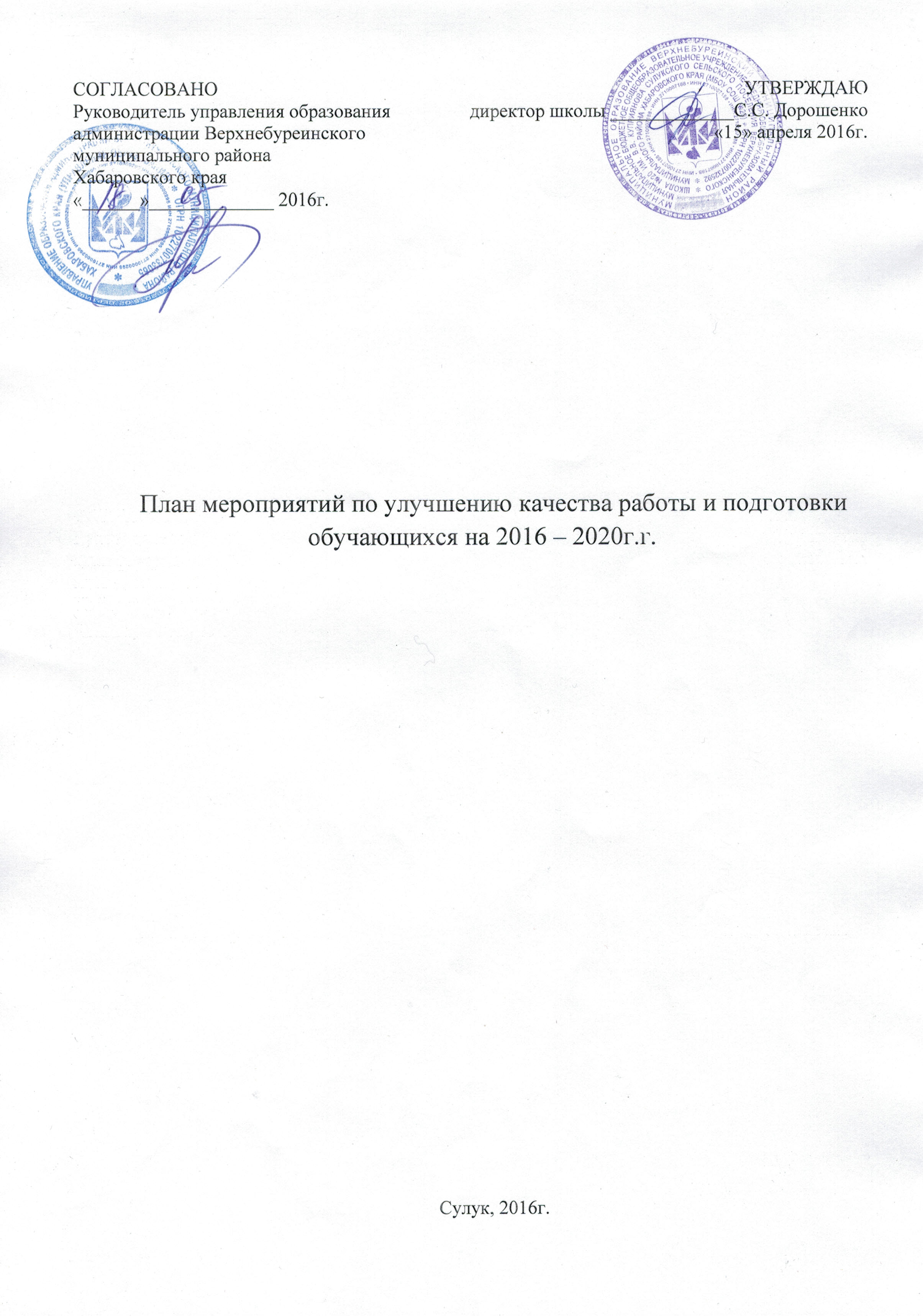 №Проблема и ее причиныМеры по устранению проблемыПрогнозируемый результат1Недостаточная готовность обучающихся к продолжению обучения по общеобразовательным программамРабота по усвоению различных алгоритмов и памяток. Беседы по организации режима выполнения домашних заданий. Своевременный контроль предметных и метапредметных уменийАдаптация обучающихся к учебному труду. Повышение мотивации обучения2Возможные пробелы в знаниях и трудности в освоении отдельных тем у некоторых обучающихся, в том числе и по новым предметамПроведение консультаций для обучающихся, имеющих трудности  в освоении отдельных тем, в том  числе и по новым  предметамУстранение пробелов, ликвидация трудностей в освоении тем. Адаптация  к обучению новым предметам 3Недостаточное внимание  к обучающимся, успешно  справляющимися с учебойПроведение олимпиад, интеллектуальных  марафоновВозрастание престижа знаний. Индивидуальная работа с одаренными и высоко мотивированными детьми4Трудности, вызванные снижением  учебной мотивацииРазработка комплекса мер, развивающих учебную мотивацию: творческие  задания, система поощрения и др.Повышение учебной  мотивации обучающихся 5Наличие большого числа обучающихся, испытывающих утомление от учебных нагрузокПодвижные перемены. Анализ  объема домашних заданий. Проведение оздоровительных  мероприятийВозможное облегчение учебного труда  для  быстро утомляющихся обучающихся 6Недостаточно прочное освоение учебного материала, пройдённого  за год Организация текущего повторения материала, пройдённого  за годВосстановление в памяти  обучающихся  тем, пройдённых за год. Более прочное закрепление материала7Проблема успешного  проведения ГИАЗнакомство обучающихся с нормативными документами и правилами аттестации, продолжении повторения, тренировочные и контрольные работыУспешно сданные экзмены в формате ЕГЭ и ОГЭ8Неадекватное восприятие оценочной ситуации  детьми  и их родителямиИндивидуальные занятия, усиление контроля за деятельностью ребенка. Индивидуальные беседы и родительские собранияСвоевременное устранение  трудностей в обучении. Устранение  психологического страха перед отметкойМесяцМероприятияПрогнозируемый результатОтветственныеАвгуст1. На основе анализа результатов работы за предыдущий год, подготовка тематического планирования, дидактических материалов, презентаций на новый учебный год.2. Разработка планов подготовки учащихся к олимпиадам по предмету.1. Разработка улучшенного тематического планирования и расширение базы наглядных пособий.2. Повышение качества подготовки детей.Директор С.С. Дорошенко   зам. директора школы Т.И. Забродина, И.В. Михайловаруководители ШМОучителя-предметникиСентябрь1. Проведение родительских собраний, знакомство родителей с итогами аттестации за предыдущий год и с проблемами при подготовке детей к итоговой аттестации (9 и 11 класс).2. Знакомство классных руководителей с новыми учениками, выяснение индивидуальных способностей и потребностей каждого ученика.3. Знакомство родителей с морально-психологическим климатом класса и состоянием воспитательной работы.4. Проведение входного контроля знаний и на основе полученных данных организация повторения «западающих» тем курса.5. Обмен педагогическим опытом в форме взаимопосещения уроков. 6. Подготовка учащихся к предметным олимпиадам.1.Активизация мотивации обучения.2.Адаптация учащихся к учебному труду.3.Создание «привлекательной» картины школы в глазах учащихся повышение мотивации к обучению. Формирование духа взаимопомощи и поддержки в коллективе учащихся.4.Рациональная организация повторения (повторение «западающих» тем).5.Ликвидация пробелов в знаниях учащихся, повышение качества знаний.6.Повышение качества преподавания, за счет знакомства с педагогическими приемами своих коллег.Директор С.С. Дорошенко   зам. директора школы Т.И. Забродина, И.В. Михайловаруководители ШМОкл. руководители 1-11 классовОктябрь1. Проведение предметных олимпиад.2. Анализ результатов текущего контроля.3. Консультирование учащихся.4. Посещение курсов повышения квалификации, внешкольных семинаров.5. Анализ списка предметов по выбору и учащихся 9-х и 11-х классов, выбравших их для итоговой аттестации.6. Внеурочная кружковая деятельность по предметам.7. Подготовка к участию в профессиональных педагогических конкурсах.8. Проведение педагогического совета на тему «Итоги успеваемости за I четверть».1. Развитие у детей метапредметных знаний.2. Повышение качества знаний.3. Корректировка планов работы. Создание плана работы со слабоуспевающими учащимися.4. Повышение качества преподавания.5. Разработка плана подготовки выпускников к ГИА и ЕГЭ.6. Повышение качества знаний у мотивированных учащихся.8. Повышение качества преподавания  уроков.Директор С.С. Дорошенко   зам. директора школы Т.И. Забродина, И.В. Михайловаруководители ШМОучителя-предметникиклассные руководителиНоябрь1. Организация дополнительных занятий с учащимися, имеющими спорные оценки по предмету, а так же со слабоуспевающими..2. Подготовка исследовательских работ учащихся.3. Проведение родительских собраний по итогам первой четверти.4. Обмен педагогическим опытом в форме взаимопосещения уроков. 5. В соответствии со списком сдающих ГИА и ЕГЭ, составление расписания дополнительных занятий и их проведение.6. Участие в профессиональных педагогических конкурсах.1. Список учащихся, требующих особого внимания.2. Возрастание престижа знаний в детском коллективе. 3. Активизация контроля родителей за успеваемостью своих детей.4. Повышение качества преподавания, за счет знакомства с педагогическими приемами своих коллег.5. Повышение качества знаний выпускников.6. Повышение качества преподавания.Директор С.С. Дорошенко   зам. директора школы Т.И. Забродина, И.В. Михайловаруководители ШМОучителя-предметникиДекабрь1. Проведение педагогического совета на тему «Итоги успеваемости за I полугодие».2. Организация дополнительных занятий с учащимися, имеющими спорные оценки по предмету, а так же со слабоуспевающими.3. Проведение промежуточного контроля знаний, полугодовых контрольных работ.4. Консультирование учащихся выпускных классов по вопросам ГИА и ЕГЭ.5. Посещение курсов повышения квалификации, семинаров, круглых столов по вопросам подготовки к ЕГЭ.6. Проведение предметных недель.. Награждение победителей и призёров олимпиад, конкурсов.8. Подготовка и участие детей в муниципальном этапе Всероссийской предметной олимпиады школьников.1. Список учащихся, требующих в конце полугодия особого внимания.2. Сокращение числа учащихся окончивших полугодие с одной «3» или «4».3. Выяснение причин пробелов в знаниях у учащихся и ликвидация данных пробелов.4. Ликвидация пробелов. Формирование духа взаимопомощи и поддержки в коллективе учащихся. 5. Повышение качества знаний.6. Повышение качества подготовки к ЕГЭ.7.Достижение высоких результатов обучения.Директор С.С. Дорошенко   зам. директора школы Т.И. Забродина, И.В. Михайловаруководители ШМОучителя-предметникиЯнварь1. Подготовка учащихся выпускных классов к итоговой аттестации в формате ГИА и ЕГЭ.2. Консультирование учащихся по вопросам ГИА и ЕГЭ.3. Проведение предметных недель знаний.4. Посещение курсов повышения квалификации, семинаров, круглых столов по вопросам подготовки к ЕГЭ и ГИА.5. Обмен педагогическим опытом в форме взаимопосещения уроков.6. Работа методических объединений.1. Психологическая готовность к сдаче ЕГЭ. Создание максимальной ситуации успеха в аттестации.2. Повышение качества знаний.3. Повышение качества знаний по математике и русскому языку.4. Повышение качества подготовки к ЕГЭ.метапредметных знаний.7. Повышение качества преподавания, за счет знакомства с педагогическими приемами своих коллег.8. Повышение качества уроков.Директор С.С. Дорошенко   зам. директора школы Т.И. Забродина, И.В. Михайловаруководители ШМОучителя-предметникиклассные руководителиФевраль1. Подготовка учащихся выпускных классов к итоговой аттестации в формате ГИА и ЕГЭ.2. Консультирование учащихся по вопросам ГИА и ЕГЭ.3. Участие детей в районных образовательно-воспитательных конкурсах и акциях; дистанционных конкурсах4. Посещение курсов повышения квалификации, внешкольных семинаров и круглых столов.5. Проведение открытых уроков с анализом на заседаниях методических объединений.6. Проведение практического педсовета по новым педагогическим технологиям 1. Возрастание престижа знаний в детском коллективе.2. Психологическая готовность к сдаче ЕГЭ. Создание максимальной ситуации успеха в аттестации.3. Повышение качества знаний.4. Овладение педагогами новыми образовательными технологиями, как результат - повышение качества знаний.5. Совершенствование коммуникативных и презентативных навыков. Повышение качества знаний по отдельным предметам и развитие матапредметных знаний.6. Повышение качества преподавания.Директор С.С. Дорошенко   зам. директора школы Т.И. Забродина, И.В. Михайловаруководители ШМОучителя-предметникиклассные руководителиМарт1. Подготовка учащихся выпускных классов к итоговой аттестации в формате ГИА и ЕГЭ.2. Консультирование по вопросам ГИА и ЕГЭ.3. Проведение педагогического совета на тему «Итоги успеваемости за III четверть.4. Анализ итогов III четверти по классам.5. Организация дополнительных занятий с учащимися, имеющими спорные оценки по предмету, а так же со слабоуспевающими.6. Проведение родительского собрания «О мерах по улучшению качества образования учащихся».7. Обмен педагогическим опытом в форме взаимопосещения уроков.8. Анализ результатов диагностических работ в формате ГИА и ЕГЭ.1.Психологическая готовность к сдаче ЕГЭ. Создание максимальной ситуации успеха в аттестации.2. Повышение качества знаний.3. Список учащихся, требующих особого внимания.4. Сокращение числа учащихся окончивших четверть с одной «3» или «4». Создание максимальной ситуации успеха в аттестации.6. Активизация контроля родителей за успеваемостью своих детей.7. Повышение качества преподавания, за счет знакомства с педагогическими приемами своих коллег.8. Корректировка программы подготовки к ГИА и ЕГЭ.Директор С.С. Дорошенко   зам. директора школы Т.И. Забродина, И.В. Михайловаруководители ШМОучителя-предметникиклассные руководителиАпрель1. Подготовка учащихся выпускных классов к итоговой аттестации в формате ГИА и ЕГЭ.2. Консультирование по вопросам ГИА и ЕГЭ.3. Обмен педагогическим опытом в форме взаимопосещения уроков. 4. Работа методических объединений.1. Психологическая готовность к сдаче ЕГЭ. Создание максимальной ситуации успеха в аттестации.2. Повышение качества знаний.3. Повышение качества преподавания, за счет знакомства с педагогическими приемами своих коллег.Директор С.С. Дорошенко   зам. директора школы Т.И. Забродина, И.В. Михайловаруководители ШМОучителя-предметникиклассные руководителиМай1. Проведение педагогического совета на тему «Итоги успеваемости за IV четверть». Допуск учащихся 9, 11 классов к ГИА.2. Организация дополнительных занятий с учащимися, имеющими спорные оценки по предмету, а так же со слабоуспевающими.3. Проведение итогового контроля знаний.4. Подготовка учащихся выпускных классов к итоговой аттестации в формате ГИА и ЕГЭ (в том числе и психологическая).5. Консультирование по вопросам ГИА и ЕГЭ.6. Анализ результатов работы учителей за год.7. Планирование курсов повышения квалификации на следующий учебный год.8. Организация награждения и поощрения обучающихся за учебный год1. Список учащихся, требующих в конце учебного года особого внимания.2. Сокращение числа учащихся, окончивших четверть и год с одной «3» или «4».3. Выяснение проблемных тем в знаниях у учащихся и ликвидация данных пробелов. Повышение качества знаний.4.  Успешная годовая аттестация. Психологическая готовность к сдаче ЕГЭ. Создание максимальной ситуации успеха в аттестации.5. Повышение качества знаний.6. Повышение качества преподавания.7. Активизация мотивации обучения.Директор С.С. Дорошенко   зам. директора школы Т.И. Забродина, И.В. Михайловаруководители ШМОучителя-предметникиклассные руководителиИюнь1. Подготовка учащихся выпускных классов к итоговой аттестации в формате ГИА и ЕГЭ (в том числе психологическая).2. Анализ результатов итоговой аттестации.3. Проведение индивидуальных бесед с родителями об организации летних занятий с детьми.1. Успешно сданные выпускные экзамены в форме ГИА и ЕГЭ.2. Совершенствование программы подготовки к ГИА и ЕГЭ.3. Готовность учащихся к новому учебному году.Директор С.С. Дорошенко   зам. директора школы Т.И. Забродина, И.В. Михайловаруководители ШМОучителя-предметникиклассные руководители